REGULAMIN KORZYSTANIA Z OBIEKTU SPORTOWEGO W BORONOWIE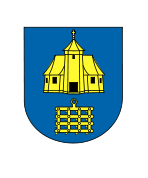 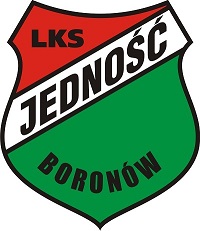 ZAKRES OBOWIĄZYWANIA1.Niniejszy Regulamin obowiązuje na obszarze obiektu sportowego w Boronowie przy ulicy Koszęcińskiej 12 stanowiącego własność Gminy Boronów a zarządzanego przez LKS „Jedność” Boronów.2.Osoby przebywające na terenie obiektu podlegają przepisom porządkowym dotyczącym tego terenu oraz ustawie z dnia 20 marca 2009 r. o bezpieczeństwie imprez masowych, Dz. U. 2009 Nr 62 poz. 504. 3.Wejście na teren stadionu oznacza automatycznie ich bezwzględną akceptację.PRZEZNACZENIE OBIEKTUBoisko piłkarskie jest miejscem, na którym rozgrywane są mecze piłki nożnej oraz prowadzone treningi i zajęcia sportowe w obecności osób odpowiedzialnych (trenerzy, instruktorzy, nauczyciele) jak również za zgodą administratora dla zorganizowanych grup.ZACHOWANIE NA OBIEKCIE1.Każdy, kto przebywa terenie obiektu sportowego powinien zachowywać się tak,  aby nie szkodził i nie zagrażał innym. 2.Widzowie zobowiązani są stosować się do zarządzeń służby porządkowej oraz zaleceń spikera zawodów. 3.Ze względów bezpieczeństwa i w celu zwalczania niebezpieczeństw, widzowie są zobowiązani na żądanie służby porządkowej zajmować miejsca przez nie wskazane. 4.Wszystkie wejścia i wyjścia oraz drogi ewakuacyjne muszą być utrzymywane w stanie wolnym.ZAKAZY1. Zabrania się wnoszenia na teren obiektu sportowego:a) napojów alkoholowych b) broni wszelkiego rodzaju c) przedmiotów, które mogą być użyte jako broń lub pociski; d) pojemników do rozpylania gazu, substancji żrących lub farbujących; e) butelek ze szkła; f) przedmiotów o dużej objętości jak skrzynie, stołki, krzesła, drabiny, walizki itp.; g) fajerwerków, kul świecących i innych przedmiotów pirotechnicznych; h) drzewców do flag i transparentów; i) instrumentów do wytwarzania hałasu z napędem mechanicznym; j) „kominiarek” mogących służyć do maskowania się celem uniemożliwienia identyfikacji przez organ a policji i służby porządkowe’ k) zwierząt l)narkotyków i środków psychotropowych2. Ponadto zakazuje się:a) wchodzenia lub przechodzenia przez budowle i urządzenia nie przeznaczone dla powszechnego użytku: szczególnie fasady, płoty, mury, ogrodzenia boiska, zamknięcia, urządzenia oświetleniowe, pomosty kamerowe, drzewa, maszty wszelkiego rodzaju uraz dachy, b) wchodzenia na obszary, które nie są dopuszczone dla widzów (np. boisko, pomieszczenie wewnętrzne, pomieszczenie służbowe); c) rzucania wszelkimi przedmiotami; d) używania wulgarnego i obraźliwego słownictwa, śpiewania obscenicznych piosenek i obrażania jakichkolwiek osób; e) rozniecania ognia, zapalania fajerwerków lub kul świecących,f) sprzedawania towarów, biletów, kart wstępu bez zezwolenia, rozdawania druków i przeprowadzania zbiórek bez zgody zarządzających obiektem.g) pisania na budowlach, urządzeniach lub drogach, ich malowania i oklejania, h) załatwiania potrzeb fizjologicznych poza toaletami i zaśmiecania obiektów sportowych w inny sposób, szczególnie przez wyrzucanie zbędnych przedmiotów, i) zasłaniania twarzy lub innego maskowania się w celu uniemożliwienia identyfikacji przez organa policji i służby porządkowej.3. W przypadku zakwestionowania przedmiotów, o których mowa w ust. 1 , przy wnoszeniu ich na teren obiektu, mogą być one zarekwirowane przez służby porządkowe bez prawa zwrotu.ODPOWIEDZIALNOŚĆ1. Osoby naruszające zasady bezpieczeństwa i porządku na stadionie będą pociągnięte do odpowiedzialności karno-administracyjnej. 2. Organizator imprezy zastrzega sobie prawo usunięcia z terenu stadionu i jego obiektów przez służby porządkowe lub policję każdej osoby nie stosującej się do powyższych zasad i przepisów lub której obecność na terenie obiektów jest lub mogłaby z różnych powodów być interpretowana jako źródło zagrożenia innych osób. 3. W stosunku do osób nagminnie naruszających niniejszy regulamin może zostać wydany zakaz wstępu na obiekty sportowe ( zakaz stadionowy). 4. Wypadki lub szkody należy natychmiast zgłaszać zarządzającemu obiektem.Zarząd LKS „Jedność”